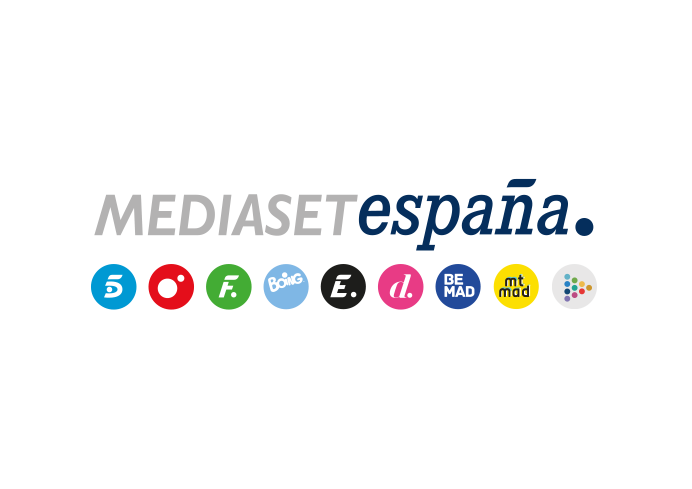 Madrid, 10 de abril de 2024Divinity retransmite la XVIII edición del festival LOS40 Primavera PopAna Mena, Abraham Mateo, Dani Fernández, Álvaro de Luna, Beret, Ofenbach, Bombai, Marlon, David Otero, Walls, Almácor, Vicco y Paula Koops, entre otros artistas, forman parte del cartel del show que arrancará este viernes a partir de las 20:00h en el WiZink Center de Madrid.Divinity celebra el inicio de la primavera con una noche especial protagonizada por los grandes artistas del momento. Será en LOS40 Primavera Pop, evento clave del calendario musical que reunirá en su cartel a estrellas nacionales e internacionales y artistas emergentes y que el canal femenino emitirá en directo este viernes 12 de abril a las 20:00 horas.En su 18ª edición, el festival pop contará en su plantel artístico con Ana Mena, Abraham Mateo, Dani Fernández, Álvaro de Luna, Beret, Ofenbach, Bombai, Marlon, David Otero, Walls, Almácor, Eugenio y Sebastián Esquivel, Vicco, Paula Koops, Depol y los participantes de ‘Operación Triunfo’ Naiara, Paul Thin y Ruslana, que interpretarán algunos de sus temas más destacados en el WiZink Center de Madrid.Los locutores de los LOS40 Tony Aguilar, Dani Moreno, Cristina Boscá, Óscar Martínez, David Álvarez, Félix Castillo, Cris Regatero, Karin Herrero y Jesús Taltavull serán los maestros de ceremonias de este show de más de tres horas de directo.Espectáculo, talento y emoción convertirán esta gran fiesta de la música de la emisora LOS40 en una velada única e inolvidable, en la que los espectadores de Divinity y los asistentes al festival podrán comentarlo en redes sociales a través del hashtag #LOS40PrimaveraPop.